§1762.  No facility constructed without life-cycle costsA public improvement, as defined in this chapter, public school facility or other building or addition constructed or substantially renovated in whole or in part with public funds or using public loan guarantees, with an area in excess of 5,000 square feet, may not be constructed without having secured from the designer an evaluation of life-cycle costs, as computed by a qualified architect or engineer. The requirements of this section with respect to substantial renovation pertain only to that portion of the building being renovated. Construction may proceed only upon disclosing, for the design chosen, the life-cycle costs as determined in section 1764 and the capitalization of the initial construction costs of the facility or building. The life-cycle costs must be a primary consideration in the selection of the design. At a minimum, the design must meet the energy efficiency building performance standards adopted by the Department of Public Safety in the Maine Uniform Building and Energy Code as defined in Title 10, section 9721, subsection 2.  [PL 2023, c. 405, Pt. A, §7 (AMD).]SECTION HISTORYPL 1977, c. 320 (NEW). PL 1977, c. 563, §1 (RP). PL 1977, c. 563, §2 (REEN). PL 1981, c. 353, §1 (RPR). PL 1989, c. 501, §DD1 (AMD). PL 2021, c. 554, §3 (AMD). PL 2023, c. 405, Pt. A, §7 (AMD). The State of Maine claims a copyright in its codified statutes. If you intend to republish this material, we require that you include the following disclaimer in your publication:All copyrights and other rights to statutory text are reserved by the State of Maine. The text included in this publication reflects changes made through the First Regular Session and the First Special Session of the131st Maine Legislature and is current through November 1, 2023
                    . The text is subject to change without notice. It is a version that has not been officially certified by the Secretary of State. Refer to the Maine Revised Statutes Annotated and supplements for certified text.
                The Office of the Revisor of Statutes also requests that you send us one copy of any statutory publication you may produce. Our goal is not to restrict publishing activity, but to keep track of who is publishing what, to identify any needless duplication and to preserve the State's copyright rights.PLEASE NOTE: The Revisor's Office cannot perform research for or provide legal advice or interpretation of Maine law to the public. If you need legal assistance, please contact a qualified attorney.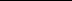 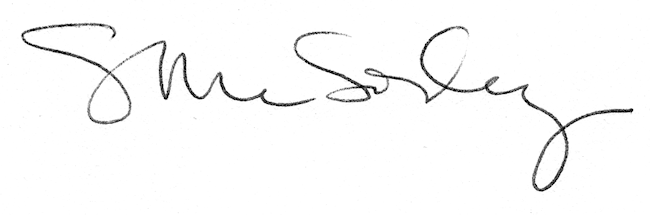 